__________________________Notification au titre de l’article L.133-18 du Code Monétaire et Financier__________________________Collecte OSCAMPS - A71DSP2__________________________Guide de remplissageà l’attention des déclarants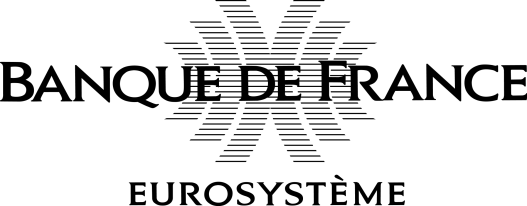 Cadre réglementaireEn application de l’article L. 133-18 du Code Monétaire et Financier, les prestataires de services de paiement (PSP) sont tenus de notifier à la Banque de France le non remboursement immédiat d’une opération de paiement non autorisée dans le cas où il a de bonnes raisons de soupçonner une fraude de l'utilisateur du service de paiement ou qu'il considère que la fraude de l'utilisateur est avérée.Les déclarants concernés sont :les prestataires de services de paiement établis en France métropolitaine et dans les départements d’outre-mer ;les succursales des prestataires de service de paiement présentes en France dont le siège social est situé dans un autre État membre.Modalités de déclarationPériodicité : la déclaration est mensuelle. Pour un mois donné, tous les non remboursements immédiats doivent être inclus dans la déclaration quand bien même l'opération contestée aurait été remboursée ultérieurement par le PSP (y compris au cours du mois sous revue). En l’absence de contestation au cours d’un mois donné, le déclarant est dispensé de déclaration.Délai de transmission : la déclaration doit être faite au plus tard à la fin du mois suivant celui pour lequel la déclaration est effectuée.Modalités de déclaration : la déclaration s’effectue sur le guichet OneGate – Oscamps (portail de collecte de la Banque de France). Un contrat d’interface remettant complète le présent guide de remplissage. Ces documents sont disponibles sur le site internet de la Banque de France à l’adresse suivante :https://www.banque-france.fr/stabilite-financiere/securite-des-moyens-de-paiement-scripturaux/2eme-directive-sur-les-services-de-paiement.Pour toute information vous pouvez contacter le service en charge de la déclaration à la Banque de France aux coordonnées suivantes :DIRECTION GENERALE DE LA STABILITE FINANCIERE ET DES OPERATIONSDirection des Systèmes de Paiement et des Infrastructures de MarchéService de la Surveillance des Moyens de Paiement Scripturaux11-232375049 PARIS CEDEX 012323-NOTIFICATIONS-UT@banque-france.fr.Maquette du formulaire de déclarationContenu du formulaire de déclarationPériode de déclaration : mois et année au titre desquels cette déclaration est effectuée. Format : 20AA-MMRéférence : à codifier librement par l'établissement pour faire le lien entre la notification et la référence de réclamation client. Cette information ne doit en aucun cas faire référence à des données personnelles (comme par exemple : nom du client, numéro de compte ou de carte…). Dans le cas où la réclamation client porte sur plusieurs opérations présentant des caractéristiques différentes (par exemple, un retrait et un paiement par carte), la même référence devra être utilisée sur l'ensemble des lignes permettant de définir la totalité des opérations concernées. En cas de plusieurs réclamations successives émanant d'un même client, et portant sur des opérations différentes, une nouvelle référence devra être utilisée.Format : alphanumérique (12 caractères max)Moyen de paiement : moyen de paiement pour lequel une ou plusieurs transactions ont été contestées au titre de la réclamation client référencée.Format : codification à 8 caractèresCanal d'initiation : définit le canal de transmission des ordres de paiement contestés, au moyen d'une codification préétablie. Format : codification à 3 caractèresAuthentification forte : recours ou non à une authentification forte pour les opérations contestées. Format : codification à 3 caractèresNombre d'opérations : nombre d'opérations contestées par le client dans le cadre de la contestation référencée, au titre des caractéristiques définies par les champs "moyen de paiement", "canal d'initiation" et "authentification forte".Format : numérique (nombre entier)Montant cumulé : montant global des opérations contestées dans le cadre de la contestation référencée, au titre des caractéristiques définies par les champs "moyen de paiement", "canal d'initiation" et "authentification forte". Les opérations en devises sont à convertir en euros en utilisant le taux de conversion moyen, disponible sur le site de la BCE (https://www.ecb.europa.eu, Euro foreign exchange reference rates).Format : numérique (deux décimales)Motif de non remboursement : caractéristique du paiement pour lequel il existe un soupçon de fraude de la part de l'utilisateur.Format : codification à 3 caractèresCARTECarte de paiementVIREMENTVirementPRELEVEMPrélèvementMON_ELECMonnaie électroniqueCarte de paiementTPEPaiement par carte (avec ou sans contact) au point de vente (terminal de paiement électronique ou automate de paiement physique)Carte de paiementVADPaiement par carte initié sur internetCarte de paiementMTOPaiement par carte initié par courrier ou par téléphone (MOTO)Carte de paiementDABRetrait d'espèces depuis un GAB ou un guichet (y compris à partir d'une carte minute)VirementBELVirement initié électroniquement depuis la banque en ligne, l'application de paiement mobile ou au travers d'un initiateur de paiement. VirementPHYVirement initié par courrier, formulaire, courriel, télécopie ou au guichet de l'établissementVirementAUTVirement initié par d'autres canaux électroniques (ex : système EBICS, GAB ayant une fonction de virement…)PrélèvementN-ANon applicable (précision non demandée)Paiement en monnaie électroniqueCMEPaiement à partir d'une carte permettant le stockage direct de monnaie électronique (carte de monnaie électronique prépayée)Paiement en monnaie électroniqueCELPaiement au moyen d'un compte de monnaie électronique en ligneOUIL’opération de paiement contestée a été protégée par une authentification forte du client (ex : chip&PIN, 3D-Secure, mobile enrôlé avec prise d'empreinte ou mPIN...)NONL'opération de paiement contestée n'a pas été protégée par une authentification forte du client (ex : non 3D-Secure, sans contact…) ou ne l’a pas été car non requise (ex : prélèvement, carte en mode MOTO).Carte de paiementSCAPaiement authentifié par saisie du code confidentiel, protocole 3D-Secure ou autre dispositif d'authentification forteCarte de paiementPOSCarte toujours en possession du clientCarte de paiementNOPCarte perdue mais non mise en opposition au moment du paiementCarte de paiementLOCTransaction effectuée à partir des données de localisation courantes du client (terminal, adresse IP…)Carte de paiementHABDonnées de la transaction conformes aux habitudes du clientCarte de paiementRECContestations de fraude récurrentes de la part du clientCarte de paiementAUTAutre : préciser dans colonne "commentaire"VirementSCAVirement initié avec authentification forte du client VirementHABCaractéristiques du virement conformes aux habitudes du clientVirementRECContestations de fraude récurrentes de la part du clientVirementAUTAutre : préciser dans colonne "commentaire"PrélèvementMANEn attente de communication du mandat de prélèvementPrélèvementCAVSuspicion de cavaleriePrélèvementRECContestations de fraude récurrentes de la part du clientPrélèvementAUTAutre : préciser dans colonne "commentaire"Paiement en monnaie électroniqueSCAPaiement authentifié par saisie du code confidentiel, protocole 3D-Secure ou autre dispositif d'authentification forte du clientPaiement en monnaie électroniquePOSCarte prépayée toujours en possession du clientPaiement en monnaie électroniqueLOCTransaction effectuée à partir des données de localisation courantes du client (terminal, adresse IP…)Paiement en monnaie électroniqueHABDonnées de la transaction conformes aux habitudes du clientPaiement en monnaie électroniqueRECContestations de fraude récurrentes de la part du clientPaiement en monnaie électroniqueAUTAutre : préciser dans colonne "commentaire"